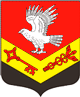 Муниципальное образование«ЗАНЕВСКОЕ ГОРОДСКОЕ ПОСЕЛЕНИЕ»Всеволожского муниципального района Ленинградской областиАДМИНИСТРАЦИЯПОСТАНОВЛЕНИЕ19.02.2018 г. 											№ 91 д. ЗаневкаО назначении должностного лица администрации МО «Заневское городское поселение» муниципальным инспектором по осуществлению муниципального земельного контроля на территории муниципального образования «Заневское городское поселение» Всеволожского муниципального района Ленинградской области	В соответствии со статьей 72 Земельного кодекса Российской Федерации, Федеральными законами от 06.10.2003 № 131-ФЗ «Об общих принципах организации местного самоуправления в Российской Федерации», от 26.12.2008 № 294-ФЗ «О защите прав юридических лиц и индивидуальных предпринимателей при осуществлении государственного контроля (надзора) и муниципального контроля»,  администрация муниципального образования «Заневское городское поселение» Всеволожского муниципального района Ленинградской области ПОСТАНОВЛЯЕТ: 	1. Назначить муниципальным инспектором по осуществлению муниципального земельного контроля на территории муниципального образования «Заневское городское поселение» Всеволожского муниципального района Ленинградской области главного специалиста сектора архитектуры, градостроительства и землеустройства администрации Столярова К.И.2. Настоящее постановление подлежит опубликованию в средствах массовой информации и размещению на официальном сайте администрации в сети «Интернет».3. Настоящее постановление вступает в силу со дня его подписания.4. Контроль за исполнением настоящего постановления  возложить на заместителя главы администрации по ЖКХ и градостроительству Гречица В.В.Глава администрации 									А.В. Гердий	